附件4:涉税专业服务机构专项报告功能概述涉税专业服务年度报告是涉税专业服务机构应当以年度报告形式，向税务机关报送从事涉税专业服务的总体情况。操作步骤进入方式：1）【我要报税】-【涉税专业服务机构管理】-【涉税专业服务机构管理】-【涉税专业服务机构报告】，点击“涉税专业服务机构报告”进入界面。2）在搜索栏输入关键字，进行模糊查询。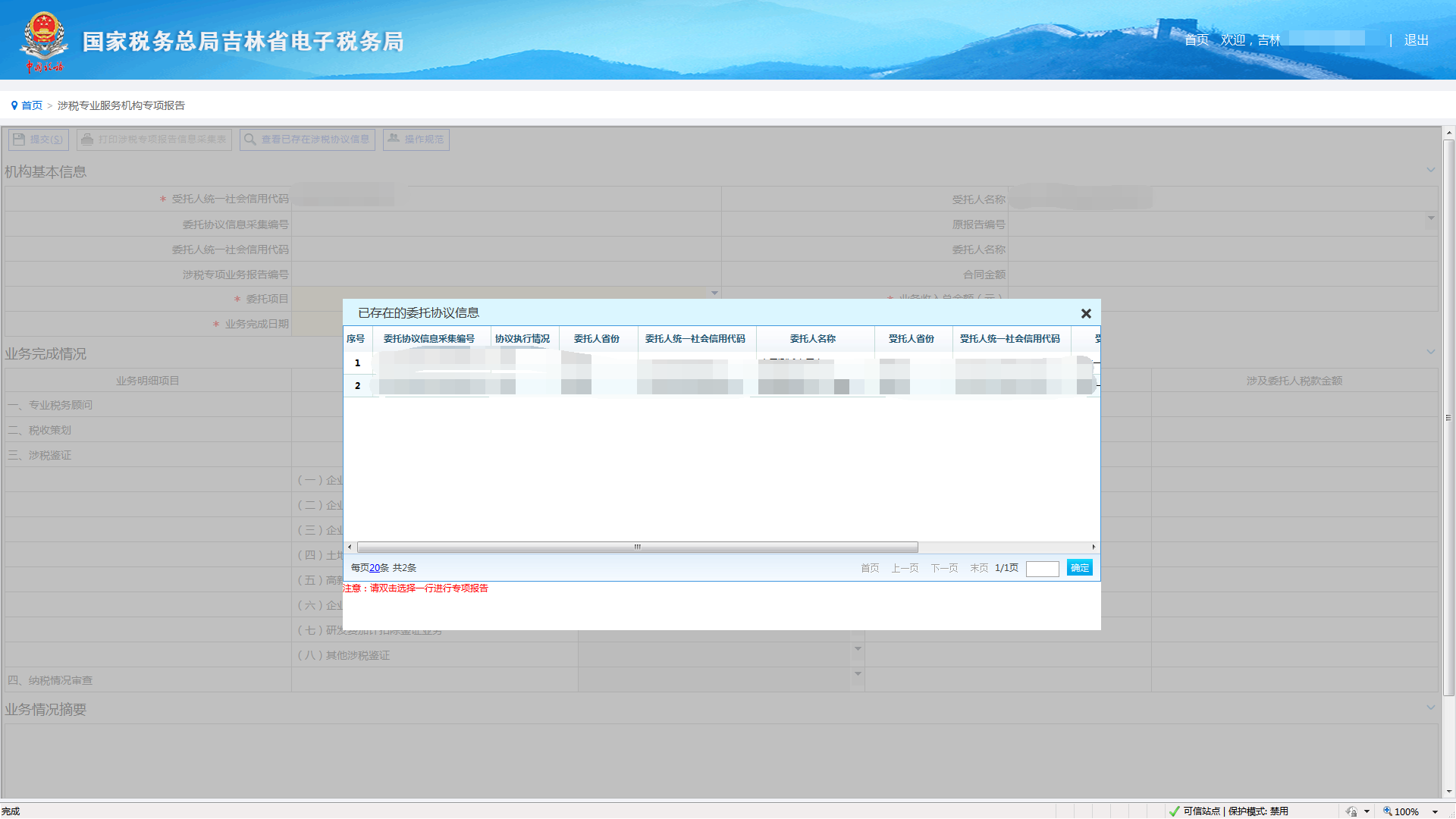 双击选择已存在的委托信息，填写数据及必录项。确认填写无误后点击提交按钮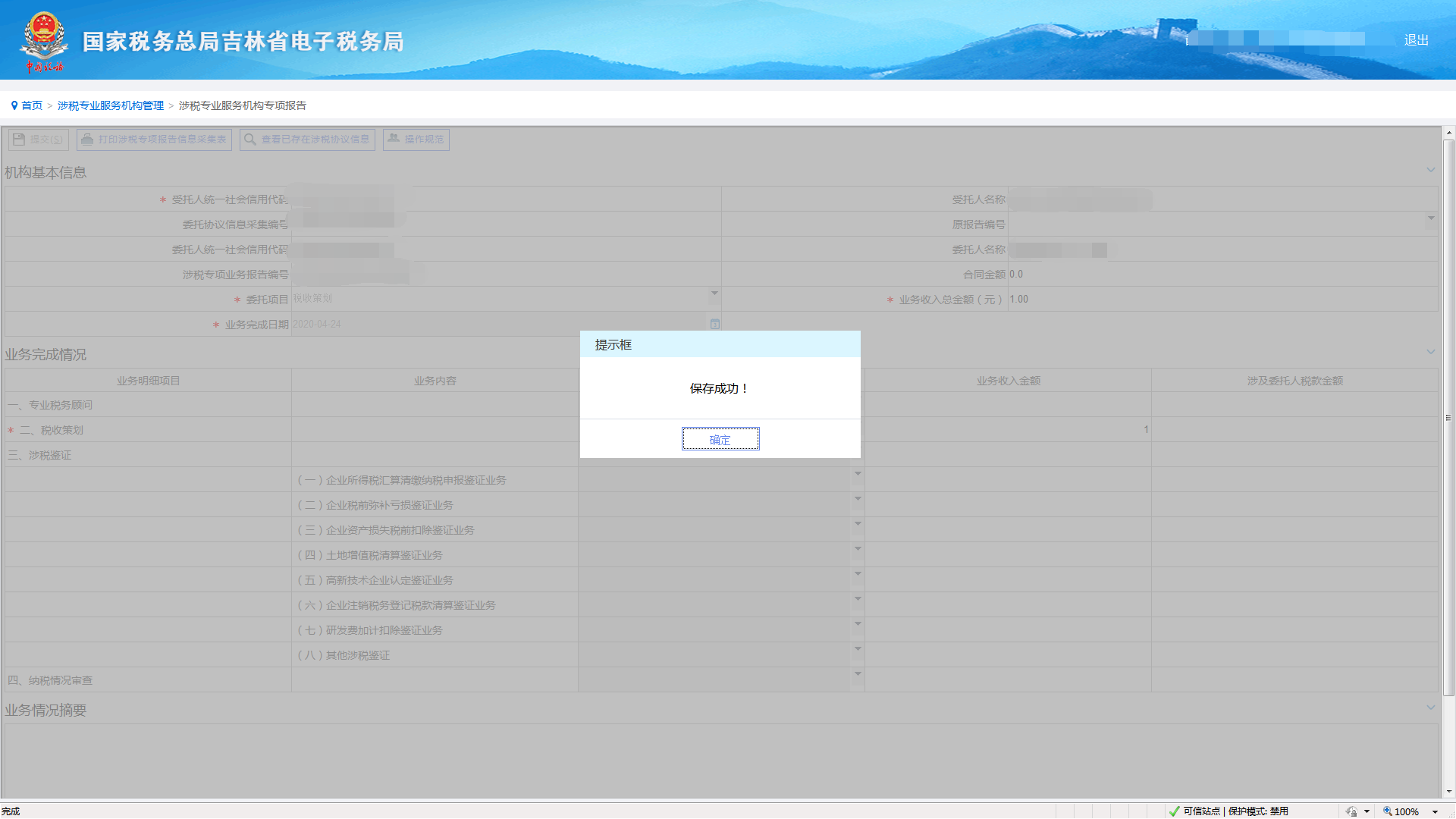 